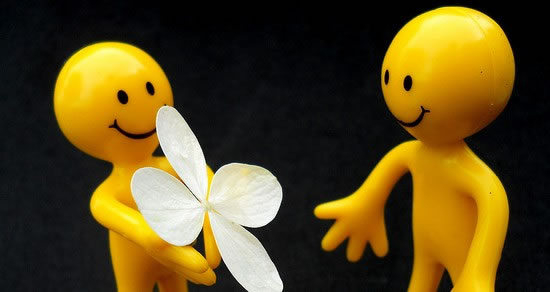 MORAMO BITI LJUBAZNI PREMA DRUGIMA !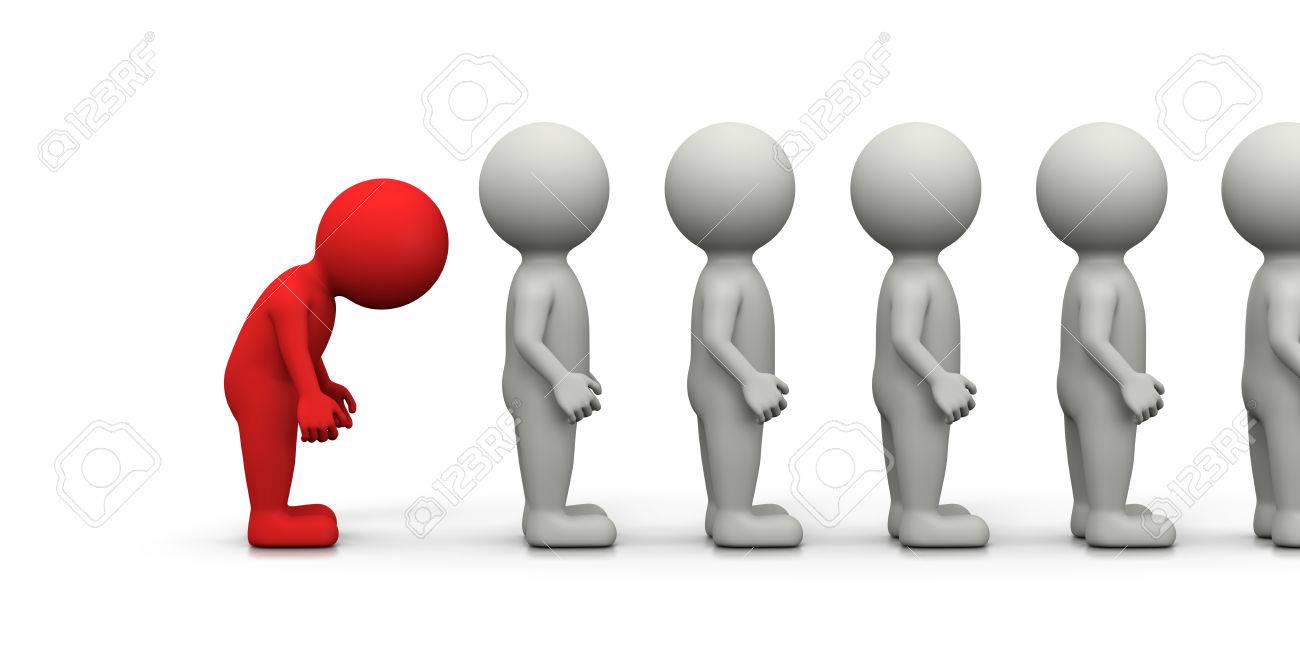 UVIJEK ČEKAJ  SVOJ RED !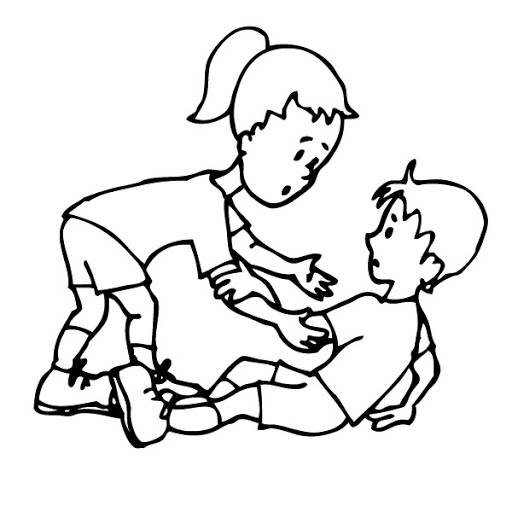 POMOZI DRUGIMA U NEVOLJI !